PLEASE READ NOTES BELOW BEFORE COMPLETING FORMTime for making application to extend or further extend appropriate periodAn application under Section 42 (1B) of the Planning & Development Acts 2000 (as amended) to extend the appropriate period as regards a particular permission shall be madewhere the expiry of the appropriate period as extended or further  extended occurred or occurs during the period beginning on 8 January 2021 and  ending on the  8th September 2021, the application is duly made within 6 months of  the 9th September 2021, oror ( where the appropriate period, as extended or further extended, expires on or after the 9th September 2021, the application is duly made not earlier than one year before the expiration of the appropriate period sought to be extended and prior to the end of the permission you are seeking to extend.Content of application to extend appropriate periodAn Application under Section 42 (1)(a) of the Planning & Development Acts 2000(as amended) to further extend the appropriate period as regards a particular permission shall contain the information (a) to (p). The application should also be accompanied by the appropriate fee being €62.00.In making the application you should be guided by the provisions of Section 42B(1B) of the Planning and Development Act 2000 (as amended), and in particular applications to extend the appropriate period must meet  the requirements  set out under Part A  & Part BPart A i) the Planning  authority is satisfied that— (i) is satisfied that an environmental impact assessment or an appropriate assessment would not be required in relation to the proposed extension of the appropriate period,(ii) considers that the extension is required to enable the development to which the permission relates to be completed,(v) is satisfied that the development to which the permission relates was—(I) commenced, and(II) substantial works were carried out, before the expiration of the appropriate period, as extended or further extended, andPart Bthe application is in accordance with such regulations under the Planning and Development  Act 2000 (as amended) as apply to it, any requirements of, or made under the Planning and Development Regulations 2001(as amended) are complied with as regards the application, and where the expiry of the appropriate period as extended or further  extended occurred or occurs during the period beginning on 8 January 2021 and  ending on the  8th September 2021, the application is duly made within 6 months of  the 9th September 2021, or where the appropriate period, as extended or further extended, expires on or after the 9th September 2021, the application is duly made not earlier than one year before the expiration of the appropriate period sought to be extended and prior to the end of the permission you are seeking to extend.APPLICATION UNDER SECTION 42(1B)  OF THE PLANNING & DEVELOPMENT ACTS 2000 (As Amended) TO FURTHER extend the appropriate period, as extended or further extended, by such additional period not exceeding 2 years or until 31 December 2023(a)	Name of applicant:	___________________________________					Address  of applicant: __________________________________			_________________________________________________________	Note  Phone number and email to be filled in on separate page.(b)    	Name of Agent (where applicable) 							Address of Agent : 								Note  Phone number and email to be filled in on separate page. (c)	Please indicate the  address to which any   correspondence in  relation to the application should be sent too, either (a) or (b) above.  (d)	Location (Townland/ Postal Address) of the Structure or other land to which the permission relates:________________________________________________________	________________________________________________________ (e)	The development to which the permission relates: ________________	________________________________________________________(f)	Particulars of the interest held in the relevant structure or other land by the applicant, e.g., Owner/Purchaser etc.	_________________________________________________________(g)	(i)  Date and (ii) Reference number in the Planning Register of the Planning Authority of the permission	(i)____	_/_____	/_______		(ii)___________________________	the date of commencement of the development to which the permission relates, __		/___	/____(i)	Date on which the permission  is expected to be completed__		/___	/____(j) 	 the date on which the permission ceased to have effect or will cease to have effect, as the case may be, __		/___	/____(k) 	particulars of the substantial works carried out or which will be carried out pursuant to the permission before the expiration of the appropriate period, as extended or further extended, and Note additional details may be submitted by way of separate submission. (l)	 particulars of the works which are proposed to be carried out pursuant to the permission during the additional period by which the permission is sought to be further  extendedNote additional details may be submitted by way of separate submission. (m)	 where the development to which the permission relates is of a class specified in Part 2 of Schedule 5, which proposed extension of the appropriate period does not equal or exceed, as the case may be, a quantity, area or other limit specified in that Schedule, the information specified in Schedule 7A for the purposes of a screening determination -   Information  for the purposes of screening the development to be attached separately.  You are also referred to Article 44A of the Planning and Development Regulations (as amended)   , which provides the following additional criteria.(1) Where   an applicant is submitting to the Planning Authority the information specified in Schedule 7A, the information shall be accompanied by any further relevant information on the characteristics of the proposed extension of the appropriate period and its likely significant effects on the environment, including, where relevant, information on how the available results of other relevant assessments of the effects on the environment carried out pursuant to European Union legislation other than the Environmental Impact Assessment Directive have been taken into account. (2) Where an applicant is submitting to the planning authority the information specified in Schedule 7A, the information may be accompanied by a description of the features, if any, of the development which is the subject of the extension application and the measures, if any, envisaged to avoid or prevent what might otherwise have been significant adverse effects on the environment of the development which is the subject of the extension application. (n) the additional period by which the permission is sought to be  further extended, (o) the date on which the development is expected to be completed(p) a statement setting out the reasons why the development cannot be reasonably completed within the appropriate period, as extended or further extended.Note additional details may be submitted by way of separate submission.Signature of Applicant: _____________________________  Date: ___	/__	_/________ADDITIONAL CONTACT INFORMATIONNOT TO BE MADE AVAILABLE WITH APPLICATIONPlease note:This page will not be published as part of the planning file.Applicant2:	Person/Agent acting on behalf of the Applicant (if any):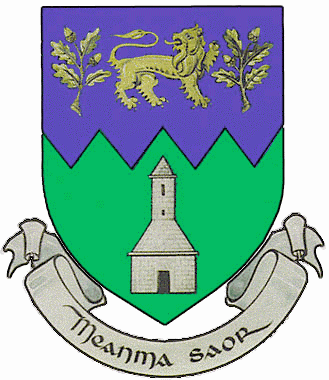 Wicklow County CouncilCounty BuildingsWicklowCo WicklowTelephone 0404 20148Fax 0404 69462Office Use OnlyDate Received ________________Register Ref __________________Entered on ___________________Entered by ___________________Fee Received _________________Telephone No.Email Address Fax No. Telephone No.Email Address (if any)Fax No. (if any)